高野町お試し住宅について（花坂）　高野町へ移住を希望している皆さまを対象に、本町へ移住定住を促進するための、お試し住宅（花坂憩いの家）をお貸ししております。賃貸物件　■所在地　　和歌山県伊都郡高野町花坂５０７番地■入居条件　（１）本町への移住を希望しているものである　（２）高野町外に住所を有するものである　（３）転勤による転入予定者でないこと■使用料　※入居時に前払い■利用期間　　　1日以上6ヶ月以内まで■設備・備品　　お風呂・水洗トイレ・石油ストーブ・洗濯機・ガスコンロ・冷蔵庫・炊飯ジャー・電子レンジ・カセットコンロ・トースター・電気ケトル・こたつ・食器棚・各種食器類、掃除機・物干ざお（屋外）・ふとん■その他　　　　・ガスコンロについては、備え付けがありますが使用する場合は各利用者がガス屋さんと契約をしていただきます。・温水の為のボイラー用の灯油については、備え付けの灯油を使用していただき、最終満タンにしてお帰り下さい。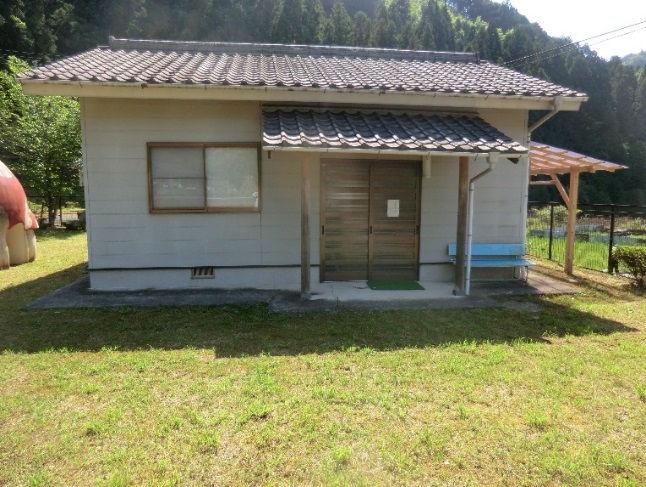 期　間住宅利用料摘　要30日（1ヶ月）1ヶ月　10,000円1ヶ月に満たない場合も返金はしない1日以上8日未満1日　　 1,000円名　称利　用　料摘　要ガ　ス利用者が契約をする灯　油使用した分を利用者が負担ふとんレンタル　1組1,500円（1回の使用）　